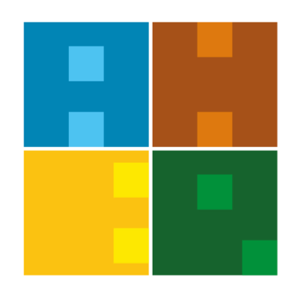 TEZLİ YÜKSEK LİSANS PROGRAMINDA İKİNCİ DANIŞMAN ATAMA İŞ AKIŞIBelge No:İA-ENS-005TEZLİ YÜKSEK LİSANS PROGRAMINDA İKİNCİ DANIŞMAN ATAMA İŞ AKIŞIİlk Yayın Tarihi:27.06.2019TEZLİ YÜKSEK LİSANS PROGRAMINDA İKİNCİ DANIŞMAN ATAMA İŞ AKIŞIGüncelleme Tarihi:27.06.2019TEZLİ YÜKSEK LİSANS PROGRAMINDA İKİNCİ DANIŞMAN ATAMA İŞ AKIŞIGüncelleme No:TEZLİ YÜKSEK LİSANS PROGRAMINDA İKİNCİ DANIŞMAN ATAMA İŞ AKIŞISayfa:1TEZLİ YÜKSEK LİSANS PROGRAMINDA İKİNCİ DANIŞMAN ATAMA İŞ AKIŞIToplam Sayfa:1İŞ AKIŞI ADIMLARISORUMLUİLGİLİ BELGELERÖğrenciÖğrenci Anabilim Dalı Başkanlığı Enstitü Yönetim Kurulu üyeleriEnstitü SekreterliğiII. Danışman Atama Talep FormuII. Danışman Atama Talep FormuEBYS üzerinden resmi evrak Enstitü Yönetim Kurulu KararıEBYS üzerinden resmi evrak